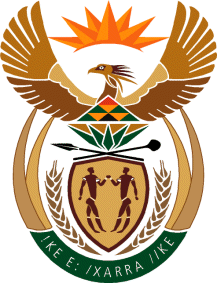 MINISTRY OF DEFENCE & MILITARY VETERANSNATIONAL ASSEMBLYQUESTION FOR WRITTEN REPLY540.	Mr M L Shelembe (DA) to ask the Minister of Defence and Military Veterans:(1)	(a) Whether any recommendations and/or advice on matters pertaining to the military veterans and their beneficiaries were submitted to her by the Advisory Council on Military Veterans in the past five years; if so, (2)	whether those recommendations were implemented by her; if not, why not; if so, what are the relevant details;(3)	what amount was spent by members of the Advisory Council in the past five years that constitute their term of office?				NW596E(1)  	Yes(2)  There are ongoing discussions on all aspects affecting military veterans and currently a task team is headed up by the Deputy President to attend to pressing matters affecting military veterans.  (3)  R 4 852 145.00